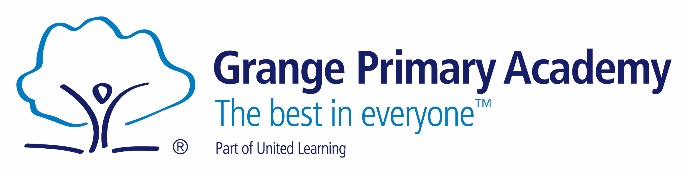 Year 1 Autumn Term Knowledge OrganisersWhat Will Your Child Learn This Term?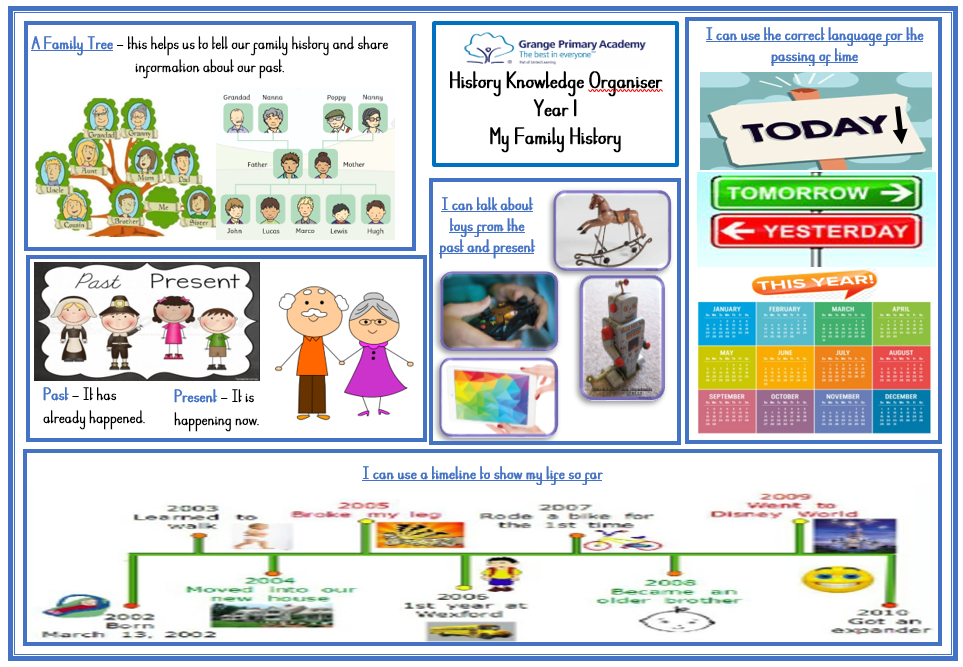 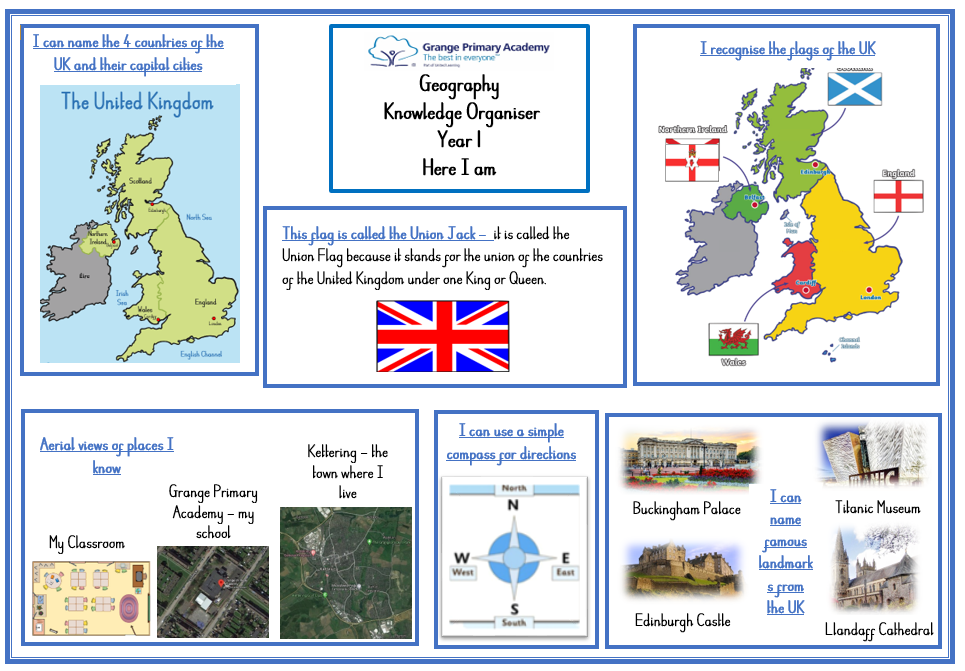 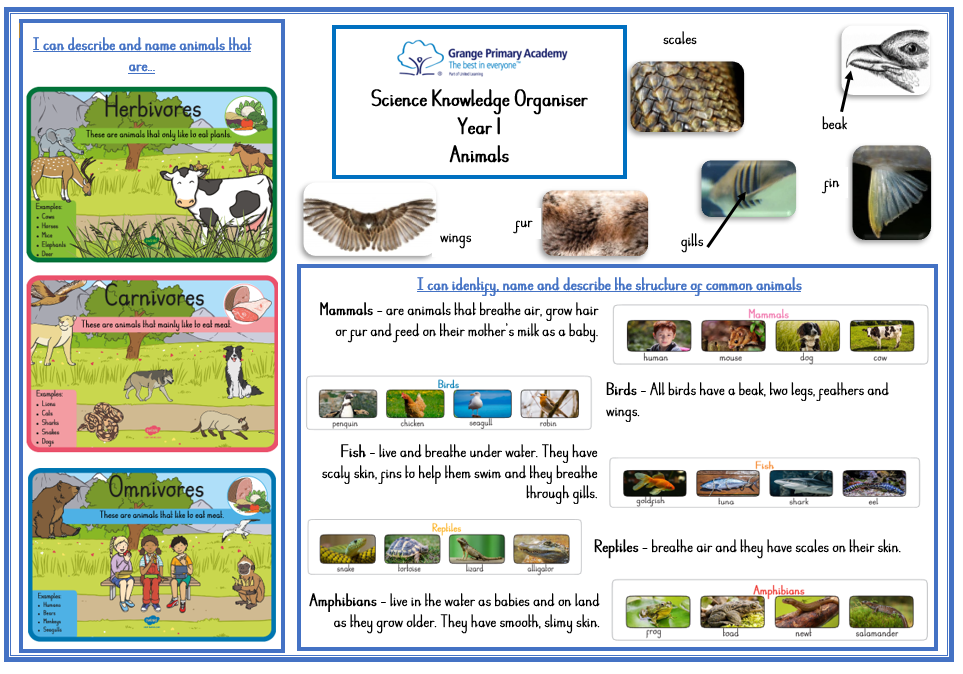 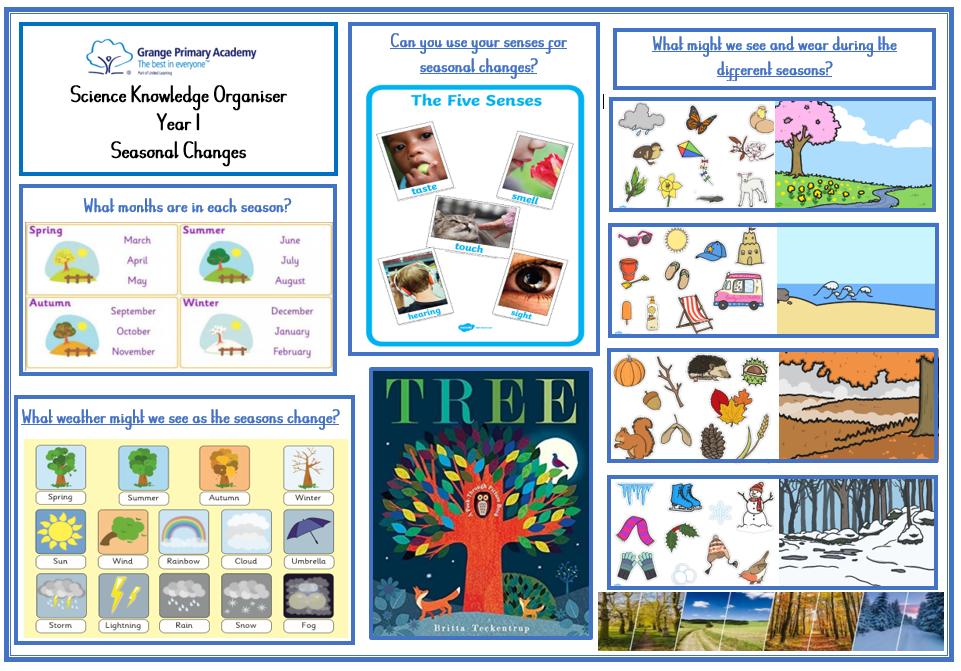 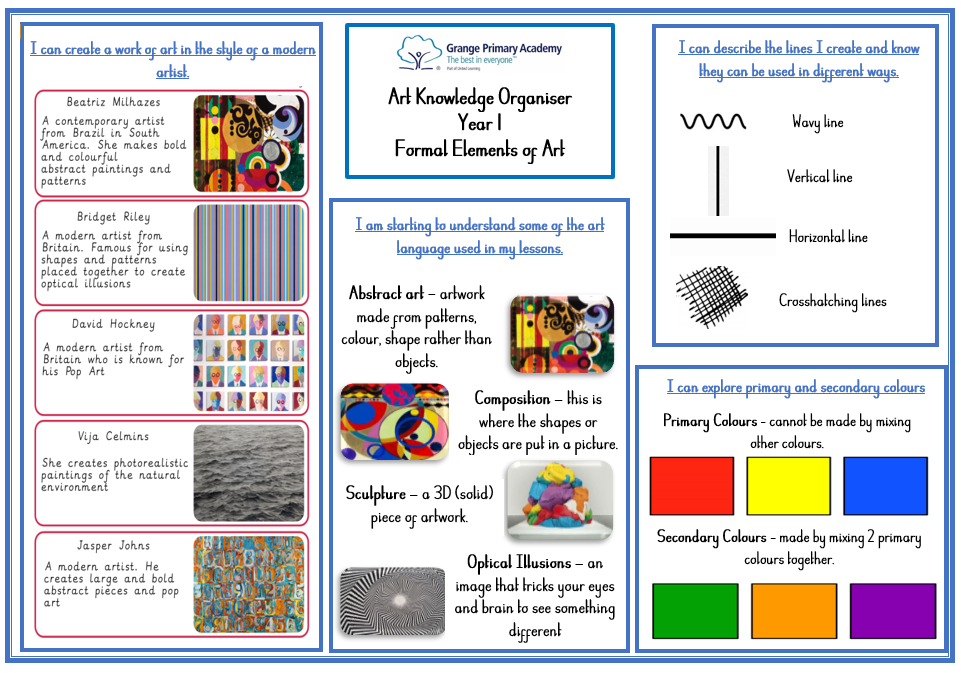 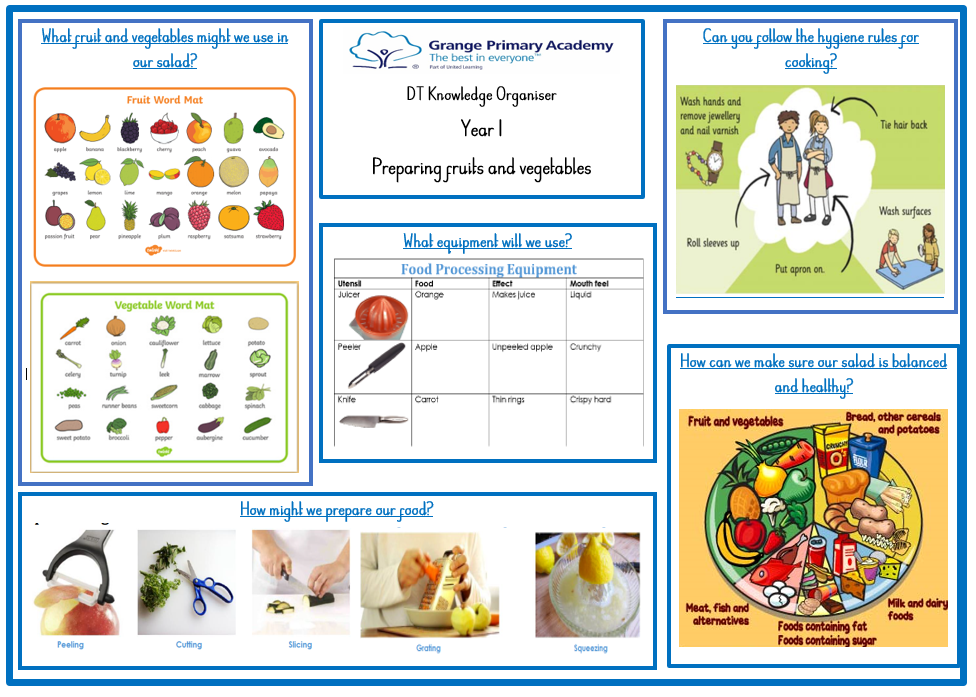 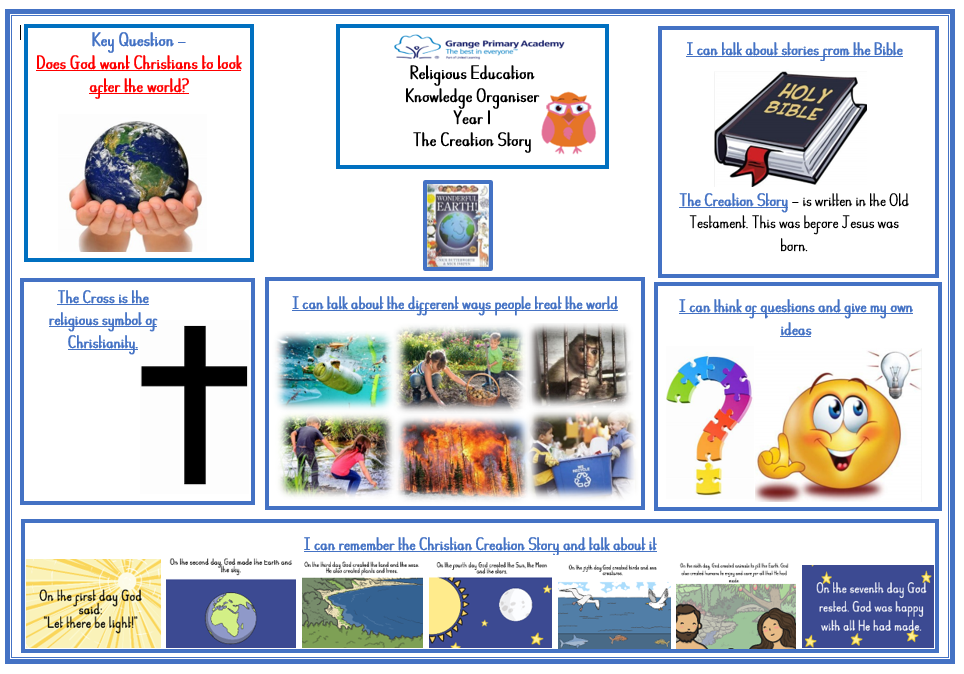 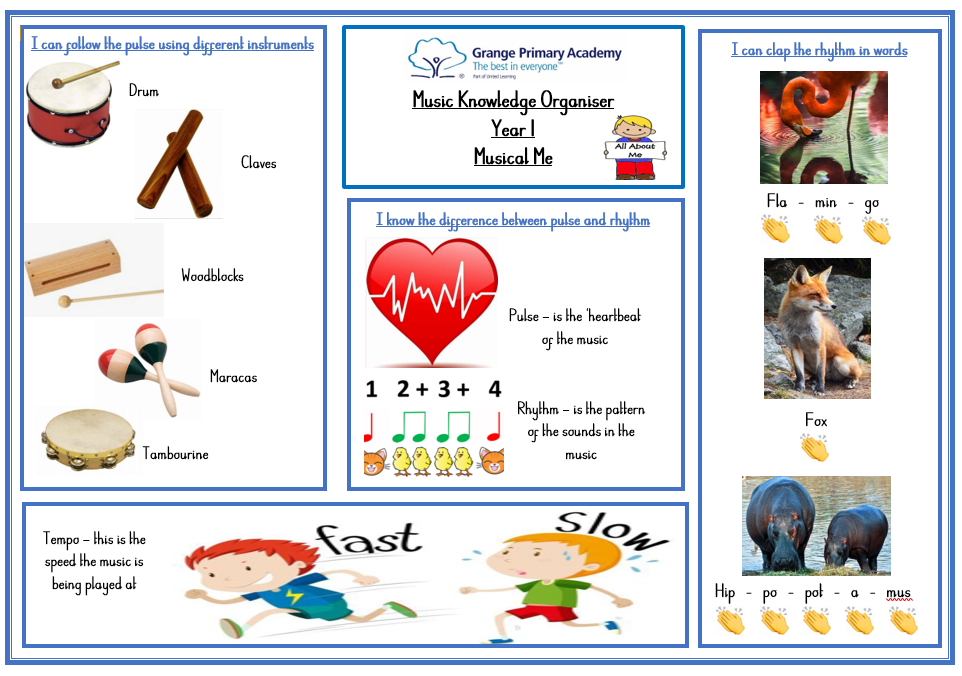 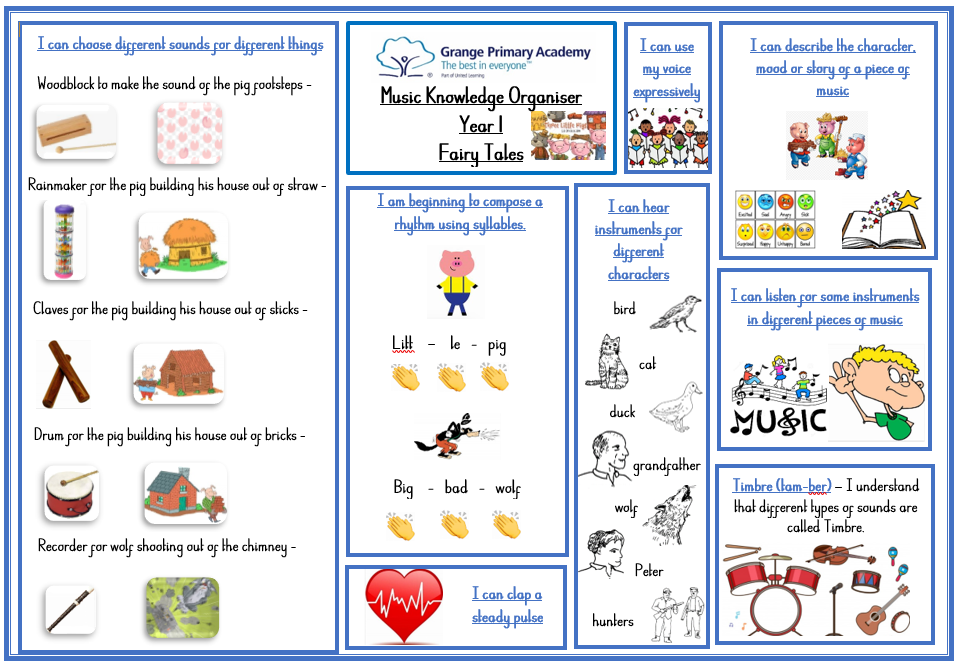 